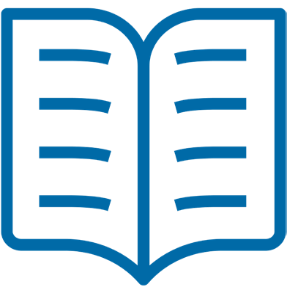 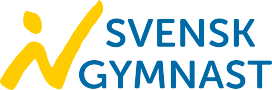 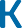 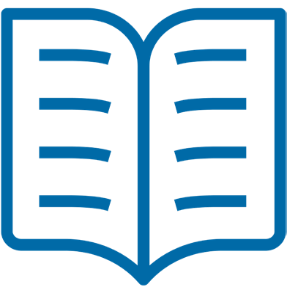 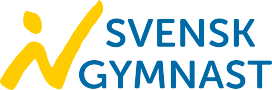 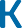 DiplomHar hos Gymnastikförbundet genomförtIntro Svensk GymnastikKursen innehåller en introduktion till Gymnastikens ledarskap, Uppförandekoden, 
Rörelsemönster, Utvecklingsmodellen och Gymnastikförbundets organisation.Slutdatum för genomförd kurs: 